Colegio San Manuel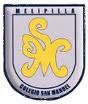 		Asignatura: Lenguaje. 		Profesor: Daniela Boza G. 		Curso: 1° año básico GUIA N° 2 DE APOYO AL HOGAR LENGUAJENOMBRE: ______________________________________________FECHA: Marzo 2020I.-Repasa con tu lápiz la letra m, completa los espacios faltantes y dibuja algún elemento que comience con m. 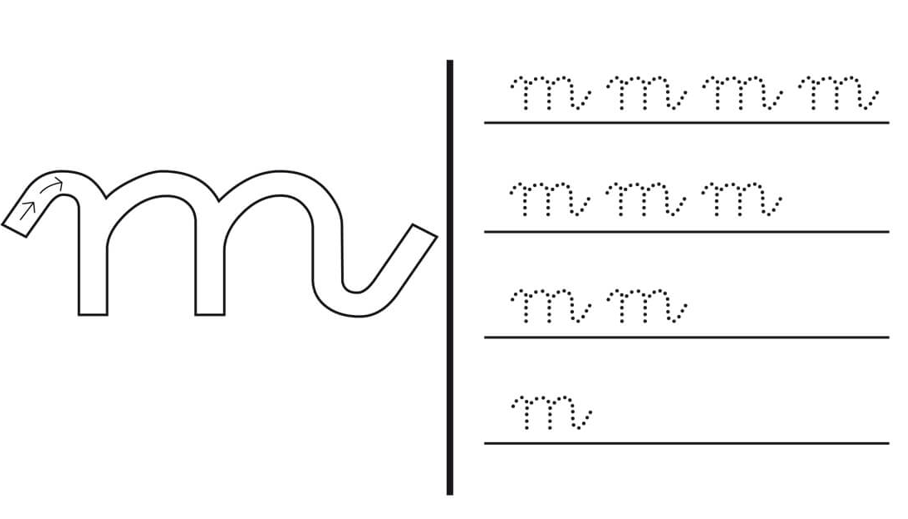 II.-Colorea los dibujos que comiencen con la silaba indica. 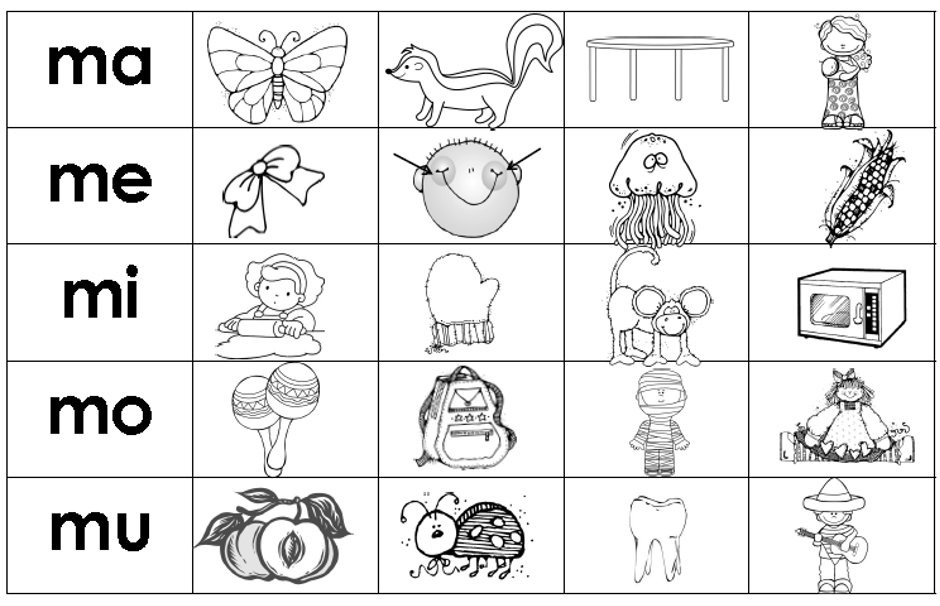 III.- Haz un dibujo que comience con la silaba dada en cada recuadro. 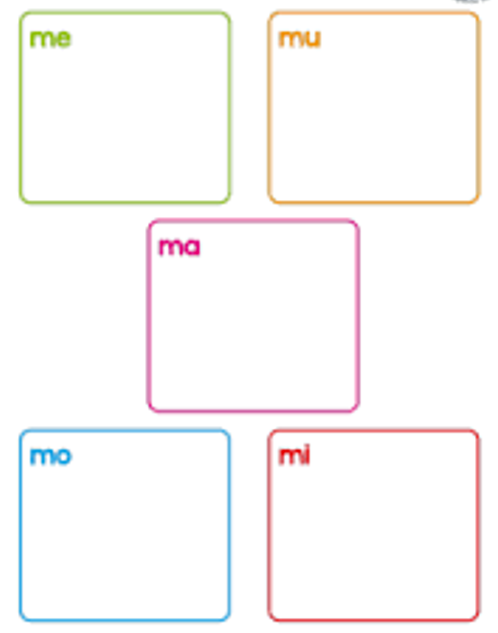 IV.- Escribe la silaba que falta para completar las palabras, colorea los dibujos.   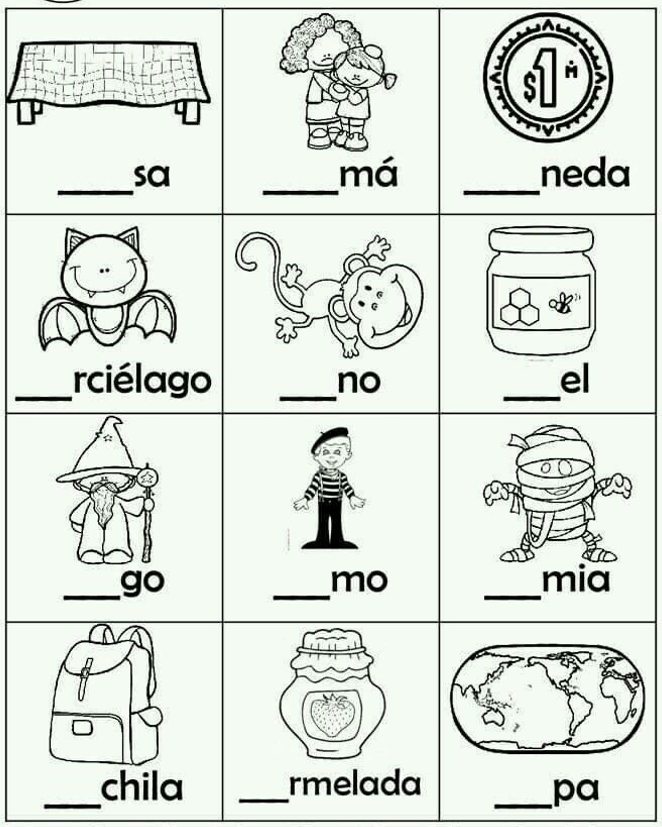 V.- Practica la lectura de la consonante m. 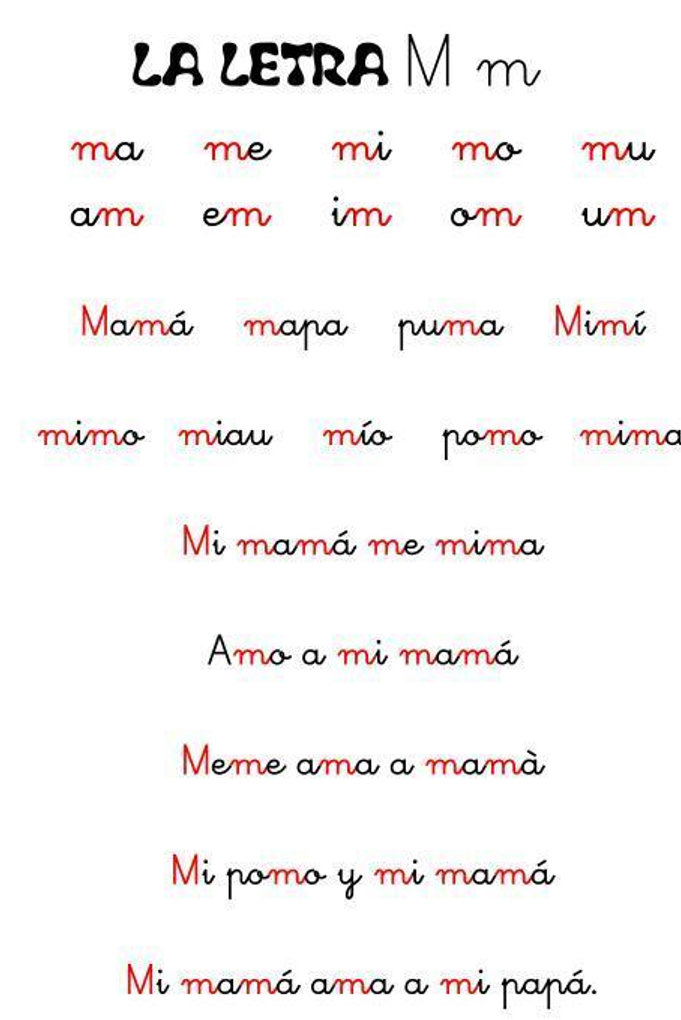 VI.- Pide a un adulto que te dicte palabras que tengan la consonante m. Ej. Mamá, Memo, mima, amo, Ema, Omo, Memé, mimo, mami, Mimí, etc.  OBJETIVOS DE APRENDIZAJE:-Reconocer que las palabras son unidades de significado separadas por espacios en el texto escrito.-Identificar los sonidos que componen las palabras (conciencia fonológica), reconociendo, separando y combinando sus fonemas y sílabas.HABILIDADES / DESTREZAS:Experimentar            ExplorarObservar                   ComunicarINDICACIONES GENERALES:-Pide ayuda a un adulto para realizar este trabajo.-Busca un lugar tranquilo y luminoso para trabajar. -Observa el video https://www.youtube.com/watch?v=bO23pUTXyA4 El Monosílabo. Ma me mi mo mu, antes de iniciar la guía. -Emplea lápiz grafito y de colores. -Una vez finalizada la guía archívala para mostrársela a tu profesora cuando se reinicien las clases. INDICACIONES GENERALES:-Pide ayuda a un adulto para realizar este trabajo.-Busca un lugar tranquilo y luminoso para trabajar. -Observa el video https://www.youtube.com/watch?v=bO23pUTXyA4 El Monosílabo. Ma me mi mo mu, antes de iniciar la guía. -Emplea lápiz grafito y de colores. -Una vez finalizada la guía archívala para mostrársela a tu profesora cuando se reinicien las clases. 1.- 6.-2.-7.-3.-8.-4.-9.-5.-10.-